For IESO Use OnlyException ID:       	Date received:       	Submit this form electronically to orcp@ieso.ca, Subject:  BES Exception RequestAll information submitted in this process will be used by the IESO solely in support of its obligations under the "Electricity Act, 1998", the "Ontario Energy Board Act, 1998", the "Market Rules" and associated policies, standards and procedures and its license. All submitted information will be assigned the appropriate confidentiality level upon receipt.Terms and acronyms used in this Form that are italicized have the meanings ascribed thereto in Chapter 11 of the “Market Rules”.General InstructionsA single line diagram identifying the Element(s) for which the exception is requested must be supplied with every request. The diagram(s) supplied should also show the Protection Systems at the interface points associated with the Elements for which the exception is being requested.Entities are required to supply the data and studies needed to support their submittal. Studies should:Be based on an Interconnection-wide base case that is suitably complete and detailed to reflect the electrical characteristics and system topology,Clearly document all assumptions used,Address key performance measures of BES reliability through steady-state power flow, and transient stability analysis as necessary to support the entity’s request, consistent with the methodologies described in the Transmission Planning (TPL) standard and commensurate with the scope of the request.Supporting statements for your position from other entities are encouraged. List any attached supporting documents and any additional information that is included to support the request.Identification of element(s) for which the BES exception is being Requested:Location(s) of element(s) for which the BES exception is being Requested:Provide a statement of the basis for this BES Exception request:Include a statement, signed and dated by the Senior Manager, asserting that the Senior Manager or Delegate has read the BES Exception Request and, on behalf of the Responsible Entity, that the Responsible Entity believes approval of the BES Exception Request is warranted pursuant to the BES Exception Request and Detailed Information Form.SECTION IIIFor Transmission Elements1.	Is there generation connected to the Element(s)?	Yes  	No  If yes, what are the individual gross nameplate values of each unit?Description / Comments2.	How do/does the Element(s) impact permanent Flowgates or transmission interfaces in Ontario?Please list the Flowgates or paths considered in your analysis along with any studies or assessments that illustrate the degree of impact:3.	Is/Are the Element(s) included in an Interconnection Reliability Operating Limit (IROL) in Ontario?	Yes  	No  Please provide the appropriate list for the operating area where the Element(s) is located:4.	How does an outage of the Element(s) impact the over-all reliability of the BES? Please provide study results that demonstrate the most severe system impact of the outage of the Element(s) and the rationale for your response:5.	Is/Are the Element(s) used for off-site power supply to a nuclear power plant as designated in a mutually agreed upon Nuclear Plant Interface Requirement (NPIR)?	Yes  	No  Description / Comments6.	Is/Are the Element(s) part of a Cranking Path identified in a Transmission Operator’s restoration plan?	Yes  	No  Description / Comments7.	Does power flow through the Element(s) into the BES?	Yes  	No  If yes, then using metered or SCADA data for the most recent consecutive two calendar year period, what is the minimum and maximum magnitude of the power flow out of the Element(s)? Describe the conditions and the time duration when this occurs?For Generation Resources1.	What is the size (in MWs) of the generation resource(s)?Please provide the values and a reference to supporting documents:2.	Is the generation resource used to provide reliability-related Ancillary Services?	Yes  	No  If so, what reliability-related Ancillary Services are the generation resource supplying:3.	Is the generation resource designated as a must run unit for reliability?	Yes  	No  Please provide the appropriate reference for your operating area:4.	How does an outage of the generation resource impact the over-all reliability of the BES? Please provide study results that demonstrate the most severe system impact of the outage of the generator and the rationale for your response:5.	Does the generation resource use the BES to deliver its actual or scheduled output, or a portion of its actual or scheduled output, to Load?	Yes  	No  Description / CommentsSECTION IVPayment of $1350.00 (plus HST) Deposit(**This page must be removed before the document is released to the public. This section is only pertinent to the IESO, not the public. **) Document ControlAuthoritiesInternal Distribution List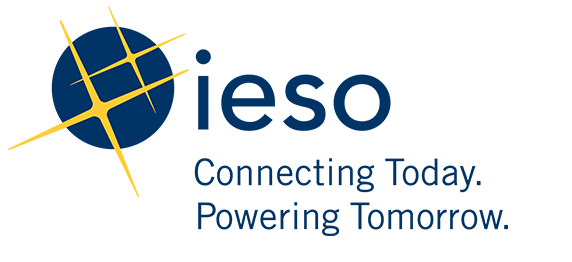 Ontario Bulk Electric System (BES) Exception Request and Detailed Information FormSECTION IComplete and submit the following informationSECTION IComplete and submit the following informationSECTION IComplete and submit the following informationApplicant Company Name:       	Applicant Company Name:       	Applicant Company Name:       	Mailing Address:       	Mailing Address:       	Mailing Address:       	Applicant Market Participant ID (if applicable):       	Applicant Market Participant ID (if applicable):       	Applicant Market Participant ID (if applicable):       	Requested Submittal Date:       	Requested Submittal Date:       	Requested Submittal Date:       	Is this an amended BES Exception Request?  Select OneYes  No  If yes, what was the original BES Exception Request Identification Number:       	If yes, what was the original BES Exception Request Identification Number:       	If yes, what was the original BES Exception Request Identification Number:       	Type(s) of element(s) for which the BES Exception is being requested:       	Type(s) of element(s) for which the BES Exception is being requested:       	Type(s) of element(s) for which the BES Exception is being requested:       	Current status of element(s) based on application of the BES Definition   :       	Current status of element(s) based on application of the BES Definition   :       	Current status of element(s) based on application of the BES Definition   :       	SECTION IITechnical ContactSECTION IITechnical ContactName:       	Name:       	Title:        	Title:        	Mailing Address:       	Mailing Address:       	Telephone No:       	Extension:       	Fax No:       	E-mail:       	Method of Payment (choose one)Method of Payment (choose one)Certified cheque payable to the IESO Attached Deposit to IESO Account Receipt Attached Electronic Wire Payment to IESO Account Receipt Attached Purchase Order # (if applicable)  	Purchase Order # (if applicable)  	For direct deposit or electronic wire payments, reference the following IESO account:TD Bank, Institution ID 0004, Transit #10202, Account # 0690-0429444For direct deposit or electronic wire payments, reference the following IESO account:TD Bank, Institution ID 0004, Transit #10202, Account # 0690-0429444Prepared byRoleSigned & DatedScott BerrySenior Engineer/Technical Officer, R&CSHelen LainisEngineer/Technical Officer, R&CSOwned byRoleSigned & DatedMauro Facca Section Head, R&CSReviewed byRoleSigned & DatedRoy StewartGeneral Counsel and Secretary, IESOApproved byRoleSigned & DatedMike FalvoManager, Market FacilitationNameOrganizationBIRMIESO